Keelby Primary Academy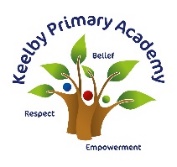 Science – Subject Overview & ProgressionScience – Progression in knowledge:Science – Progression in knowledge:Science – Progression in knowledge:Science – Progression in knowledge:Science – Progression in knowledge:Autumn 1Autumn 2Spring 1Spring 2Summer 1Summer 2EYFSSeasonal Changes and Animals Including Humans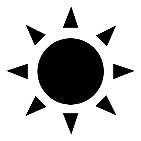 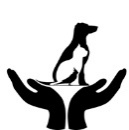 Seasonal Changes and Animals Including HumansSeasonal Changes and Everyday Materials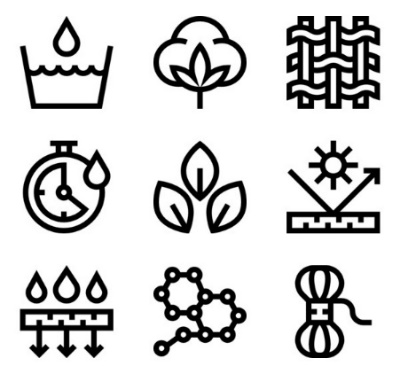 Living Things and their Habitats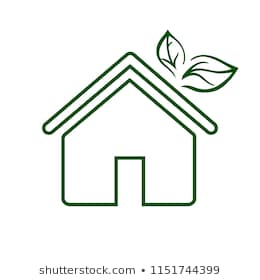 Plants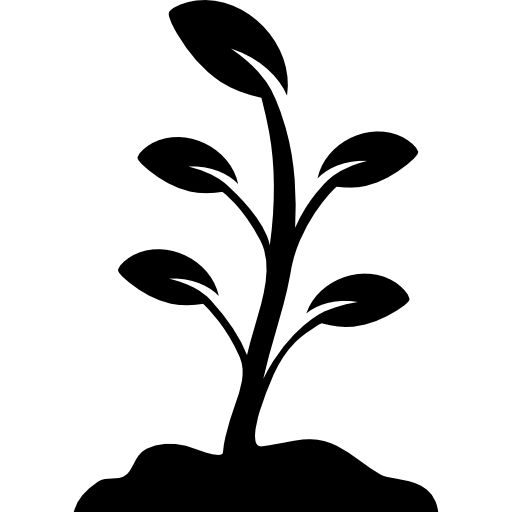 Living Things and their HabitatsYear 1Seasonal Changes and Everyday MaterialsSeasonal Changes and Everyday MaterialsSeasonal Changes and Animals Including HumansSeasonal Changes and Animals Including HumansSeasonal Changes and PlantsSeasonal Changes and PlantsYear 2Use of Everyday MaterialsUse of Everyday MaterialsPlants and Living Things and their HabitatsPlants and Living Things and their HabitatsAnimals Including HumansAnimals Including HumansYear 3Forces and Magnets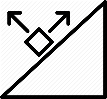 Forces and MagnetsRocks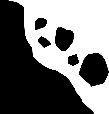 Light 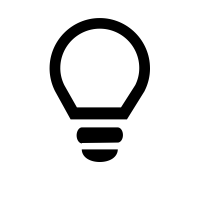 PlantsAnimals Including HumansYear 4Animals Including HumansStates of Matter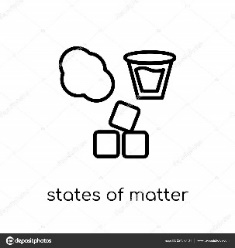 Electricity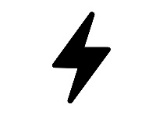 ElectricityLiving Things and their HabitatsSound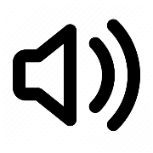 Year 5Properties and Changes of MaterialsProperties and Changes of MaterialsEarth and Space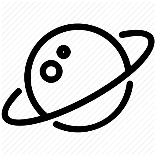 ForcesAll living things and their habitatsAnimals including humansYear 6Evolution and Inheritance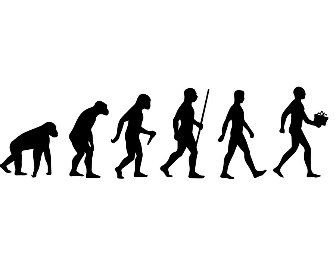 LightElectricityAnimals Including HumansAnimals Including HumansLiving Things and their habitatsEYFSKS1KS1LKS2LKS2UKS2UKS2ReceptionYear 1Year 2Year 3Year 4Year 5Year 6Biology – Substantive KnowledgeUnderstanding the world • Explore the natural world around them. • Describe what they see, hear and feel whilst outside. • Recognise some environments that are different to the one in which they live. • Understand the effect of changing seasons on the natural world around them. • Explore the natural world around them, making observations and drawing pictures of animals and plants. • Know some similarities and differences between the natural world around them and contrasting environments, drawing on their experiences and what has been read in class. • Understand some important processes and changes in the natural world around them, including the seasons and changing states of matter.PlantsIdentify a name and a variety of common wild and garden plants, including deciduous and evergreen trees.Identify and describe the basic structure of a variety of common flowering plants, including trees.Observe and describe how seeds and bulbs grow into mature plants. Find out and describe how plants need water, light and a suitable temperature to grow and stay healthy. Living things and their habitatsExplore and compare the differences between things that are living, dead and things that have never been alive. Identify that most living things live in habitats to which they are suited and describe how different habitats provide for the basic needs of different kinds of animals and plants, and how they depend on each other.Identify and name a variety of plants and animals in their habitats, including microhabitatsDescribe how animals obtain their food from plants and other animals, using the idea of simple food chains, and identify and name different sources of food. Animals including humansnotice that animals, including humans, have offspring which grow into adultsFind out about and describe the basic needs of animals, including humans, for survival (water, food and air)Identify and name a variety of common animals including fish, amphibians, reptiles, birds and mammals.Identify and name a variety of common animals that are carnivores, herbivores and omnivores. Describe and compare the structure of a variety of common animals (fish, amphibians, reptiles, birds, and mammals including pets). Identify, name, draw and label the basic parts of the human body and say which part of the body is associated with each sense (PSHE)Describe the importance for humans of exercise, eating the right amount of different types of food, and hygiene (PSHE). PlantsIdentify a name and a variety of common wild and garden plants, including deciduous and evergreen trees.Identify and describe the basic structure of a variety of common flowering plants, including trees.Observe and describe how seeds and bulbs grow into mature plants. Find out and describe how plants need water, light and a suitable temperature to grow and stay healthy. Living things and their habitatsExplore and compare the differences between things that are living, dead and things that have never been alive. Identify that most living things live in habitats to which they are suited and describe how different habitats provide for the basic needs of different kinds of animals and plants, and how they depend on each other.Identify and name a variety of plants and animals in their habitats, including microhabitatsDescribe how animals obtain their food from plants and other animals, using the idea of simple food chains, and identify and name different sources of food. Animals including humansnotice that animals, including humans, have offspring which grow into adultsFind out about and describe the basic needs of animals, including humans, for survival (water, food and air)Identify and name a variety of common animals including fish, amphibians, reptiles, birds and mammals.Identify and name a variety of common animals that are carnivores, herbivores and omnivores. Describe and compare the structure of a variety of common animals (fish, amphibians, reptiles, birds, and mammals including pets). Identify, name, draw and label the basic parts of the human body and say which part of the body is associated with each sense (PSHE)Describe the importance for humans of exercise, eating the right amount of different types of food, and hygiene (PSHE). Plants • identify and describe the functions of different parts of flowering plants: roots, stem/trunk, leaves and flowers • explore the requirements of plants for life and growth (air, light, water, nutrients from soil, and room to grow) and how they vary from plant to plant • investigate the way in which water is transported within plants • explore the part that flowers play in the life cycle of flowering plants, including pollination, seed formation and seed dispersal Animals including humans • identify that animals, including humans, need the right types and amount of nutrition, and that they cannot make their own food; they get nutrition from what they eat • identify that humans and some other animals have skeletons and muscles for support, protection and movement.Living things and their habitats • recognise that living things can be grouped in a variety of ways • explore and use classification keys to help group, identify and name a variety of living things in their local and wider environment • recognise that environments can change and that this can sometimes pose dangers to living things Animals including humans • describe the simple functions of the basic parts of the digestive system in humans • identify the different types of teeth in humans and their simple functions • construct and interpret a variety of food chains, identifying producers, predators and preyLiving things and their habitats • describe the differences in the life cycles of a mammal, an amphibian, an insect and a bird • describe the life process of reproduction in some plants and animals Animals including humans • describe the changes as humans develop to old ageLiving things and their habitats • describe how living things are classified into broad groups according to common observable characteristics and based on similarities and differences, including micro-organisms, plants and animals • give reasons for classifying plants and animals based on specific characteristics Animals including humans • identify and name the main parts of the human circulatory system, and describe the functions of the heart, blood vessels and blood • recognise the impact of diet, exercise, drugs and lifestyle on the way their bodies function • describe the ways in which nutrients and water are transported within animals, including humans • Evolution and inheritance • recognise that living things have changed over time and that fossils provide information about living things that inhabited the Earth millions of years ago • recognise that living things produce offspring of the same kind, but normally offspring vary and are not identical to their parents • identify how animals and plants are adapted to suit their environment in different ways and that adaptation may lead to evolutionEYFSKS1KS1LKS2LKS2UKS2UKS2ReceptionYear 1Year 2Year 3Year 4Year 5Year 6Chemistry – Substantive KnowledgeCreating with materials • Safely use and explore a variety of materials, tools and techniques, experimenting with colour, design, texture, form and function. • Understand some important processes and changes in the natural world around them, including the seasons and changing states of matterMaterialsDistinguish between an object and the material from which it is made.Identify and name a variety of everyday materials, including wood, plastic, glass, metal, water and rock. Describe the simple physical properties of a variety of everyday materials.Compare and group together a variety of everyday materials on the basis of their simple physical properties.Identify and compare the suitability of a variety of everyday materials, including wood, metal, plastic, glass, brick, rock, paper and cardboard for particular uses. Find out how the shapes of solid objects made from some materials can be changed by squashing, bending, twisting and stretching. MaterialsDistinguish between an object and the material from which it is made.Identify and name a variety of everyday materials, including wood, plastic, glass, metal, water and rock. Describe the simple physical properties of a variety of everyday materials.Compare and group together a variety of everyday materials on the basis of their simple physical properties.Identify and compare the suitability of a variety of everyday materials, including wood, metal, plastic, glass, brick, rock, paper and cardboard for particular uses. Find out how the shapes of solid objects made from some materials can be changed by squashing, bending, twisting and stretching. Rocks • compare and group together different kinds of rocks on the basis of their appearance and simple physical properties • describe in simple terms how fossils are formed when things that have lived are trapped within rock • recognise that soils are made from rocks aStates of matter • compare and group materials together, according to whether they are solids, liquids or gases • observe that some materials change state when they are heated or cooled, and measure or research the temperature at which this happens in degrees Celsius (°C) • identify the part played by evaporation and condensation in the water cycle and associate the rate of evaporation with temperatureProperties and changes of materials • compare and group together everyday materials on the basis of their properties, including their hardness, solubility, transparency, conductivity (electrical and thermal), and response to magnets • know that some materials will dissolve in liquid to form a solution, and describe how to recover a substance from a solution • use knowledge of solids, liquids and gases to decide how mixtures might be separated, including through filtering, sieving and evaporating • give reasons, based on evidence from comparative and fair tests, for the particular uses of everyday materials, including metals, wood and plastic • demonstrate that dissolving, mixing and changes of state are reversible changes • explain that some changes result in the formation of new materials, and that this kind of change is not usually reversible, including changes associated with burning and the action of acid onEYFSKS1KS1LKS2LKS2UKS2UKS2ReceptionYear 1Year 2Year 3Year 4Year 5Year 6Physics – Substantive KnowledgeThe Natural World • Understand some important processes and changes in the natural world around them, including the seasons and changing states of matter.Seasonal ChangesObserve changes across the four seasonsObserve and describe weather associated with the seasons and how day lengths varies. Seasonal ChangesObserve changes across the four seasonsObserve and describe weather associated with the seasons and how day lengths varies. Light • recognise that they need light in order to see things and that dark is the absence of light • notice that light is reflected from surfaces • recognise that light from the sun can be dangerous and that there are ways to protect their eyes • recognise that shadows are formed when the light from a light source is blocked by an opaque object • find patterns in the way that the size of shadows changeForces and magnets • compare how things move on different surfaces • notice that some forces need contact between 2 objects, but magnetic forces can act at a distance • observe how magnets attract or repel each other and attract some materials and not others • compare and group together a variety of everyday materials on the basis of whether they are attracted to a magnet, and identify some magnetic materials • describe magnets as having 2 poles • predict whether 2 magnets will attract or repel each other, depending on which poles are facingElectricity • identify common appliances that run on electricity • construct a simple series electrical circuit, identifying and naming its basic parts, including cells, wires, bulbs, switches and buzzers • identify whether or not a lamp will light in a simple series circuit, based on whether or not the lamp is part of a complete loop with a battery • recognise that a switch opens and closes a circuit and associate this with whether or not a lamp lights in a simple series circuit • recognise some common conductors and insulators, and associate metals with being good conductors Sound • identify how sounds are made, associating some of them with something vibrating • recognise that vibrations from sounds travel through a medium to the ear • find patterns between the pitch of a sound and features of the object that produced it • find patterns between the volume of a sound and the strength of the vibrations that produced it • recognise that sounds get fainter as the distance from the sound source increasesEarth and space • describe the movement of the Earth and other planets relative to the sun in the solar system • describe the movement of the moon relative to the Earth • describe the sun, Earth and moon as approximately spherical bodies • use the idea of the Earth’s rotation to explain day and night and the apparent movement of the sun across the skyForces • explain that unsupported objects fall towards the Earth because of the force of gravity acting between the Earth and the falling object • identify the effects of air resistance, water resistance and friction, that act between moving surfaces • recognise that some mechanisms including levers, pulleys and gears allow a smaller force to have a greater effectLight • recognise that light appears to travel in straight lines • use the idea that light travels in straight lines to explain that objects are seen because they give out or reflect light into the eye • explain that we see things because light travels from light sources to our eyes or from light sources to objects and then to our eyes • use the idea that light travels in straight lines to explain why shadows have the same shape as the objects that cast themElectricity • associate the brightness of a lamp or the volume of a buzzer with the number and voltage of cells used in the circuit • compare and give reasons for variations in how components function, including the brightness of bulbs, the loudness of buzzers and the on/off position of switches • use recognised symbols when representing a simple circuit in a diagramEYFSKS1KS1LKS2LKS2UKS2UKS2ReceptionYear 1Year 2Year 3Year 4Year 5Year 6Asking Questions and Carrying Out Fair and Comparative TestsChildren explore the natural world and objects in the environment. They learn to understand questions such as ‘why’ questions and they begin to ask their own questions about the world around them. Children can: • explore how things work. • explore different materials freely, in order to develop their ideas about how to use them and what to make. • explore the natural world around them, making observations and drawing pictures of animals and plants. • understand ‘why’ questions, like: “Why do you think the caterpillar got so fat?” • ask questions to find out more and to check they understand what has been said to them.Asking simple questions and recognising that they can be answered in different ways. Performing simple tests. Children can: • explore the world around them, leading them to ask some simple scientific questions about how and why things happen; • begin to recognise ways in which they might answer scientific questions; • ask people questions and use simple secondary sources to find answers; • carry out simple practical tests, using simple equipment; • experience different types of scientific enquiries, including practical activities; • talk about the aim of scientific tests they are working on; • with support, start to recognise a fair test.Asking simple questions and recognising that they can be answered in different ways. Performing simple tests. Children can: • explore the world around them, leading them to ask some simple scientific questions about how and why things happen; • begin to recognise ways in which they might answer scientific questions; • ask people questions and use simple secondary sources to find answers; • carry out simple practical tests, using simple equipment; • experience different types of scientific enquiries, including practical activities; • talk about the aim of scientific tests they are working on; • with support, start to recognise a fair test.Asking relevant questions and using different types of scientific enquiries to answer them. Setting up simple practical enquiries, comparative and fair tests. Children can: • start to raise their own relevant questions about the world around them in response to a range of • scientific experiences; • start to make their own decisions about the most appropriate type of scientific enquiry they might use to answer questions; • recognise when a fair test is necessary; • help decide how to set up a fair test, making decisions about what observations to make, how long to make them for and the type of simple equipment that might be used; • set up and carry out simple comparative and fair tests.Asking relevant questions and using different types of scientific enquiries to answer them. Setting up simple practical enquiries, comparative and fair tests. Children can: • start to raise their own relevant questions about the world around them in response to a range of • scientific experiences; • start to make their own decisions about the most appropriate type of scientific enquiry they might use to answer questions; • recognise when a fair test is necessary; • help decide how to set up a fair test, making decisions about what observations to make, how long to make them for and the type of simple equipment that might be used; • set up and carry out simple comparative and fair tests.Planning different types of scientific enquiries to answer questions, including recognising and controlling variables where necessary. Using test results to make predictions to set up further comparative and fair tests. Children can: • with growing independence, raise their own relevant questions about the world around them in response to a range of scientific experiences; • with increasing independence, make their own decisions about the most appropriate type of scientific enquiry they might use to answer questions; • explore and talk about their ideas, raising different kinds of scientific questions; • ask their own questions about scientific phenomena; • select and plan the most appropriate type of scientific enquiry to use to answer scientific questions; • make their own decisions about what observations to make, what measurements to use and how long to make them for, and whether to repeat them; • plan, set up and carry out comparative and fair tests to answer questions, including recognising and controlling variables where necessary; • use their test results to identify when further tests and observations may be needed; • use test results to make predictions for further tests.Planning different types of scientific enquiries to answer questions, including recognising and controlling variables where necessary. Using test results to make predictions to set up further comparative and fair tests. Children can: • with growing independence, raise their own relevant questions about the world around them in response to a range of scientific experiences; • with increasing independence, make their own decisions about the most appropriate type of scientific enquiry they might use to answer questions; • explore and talk about their ideas, raising different kinds of scientific questions; • ask their own questions about scientific phenomena; • select and plan the most appropriate type of scientific enquiry to use to answer scientific questions; • make their own decisions about what observations to make, what measurements to use and how long to make them for, and whether to repeat them; • plan, set up and carry out comparative and fair tests to answer questions, including recognising and controlling variables where necessary; • use their test results to identify when further tests and observations may be needed; • use test results to make predictions for further tests.EYFSKS1KS1LKS2LKS2UKS2UKS2ReceptionYear 1Year 2Year 3Year 4Year 5Year 6Observing and Measuring ChangesChildren explore the natural work and objects in the environment.Children can: Explore how things workDescribe what they see, hear, feel whilst outside.Talk about differences between materials and changes they notice.Understand the effect of changing seasons on the natural world around them.Explore the natural world around them, making observations and drawing pictures of animals and plants. Observing closely, using simple equipment.Children can:Observe the natural and humanly constructed world around them;Observe changes over time;Use simple measurements and equipment;Make careful observations, sometimes using equipment to help them observe carefully. Observing closely, using simple equipment.Children can:Observe the natural and humanly constructed world around them;Observe changes over time;Use simple measurements and equipment;Make careful observations, sometimes using equipment to help them observe carefully. Making systematic and careful observations and, where appropriate, taking accurate measurements using standard units, using a range of equipment, including thermometers and data loggers. Children can:Make systematic and careful observations;Observe changes over time;Use a range of equipment, including thermometers and data loggers;Ask their own questions about what they observe;Where appropriate, take accurate measurements using standard units using a range of equipment. Making systematic and careful observations and, where appropriate, taking accurate measurements using standard units, using a range of equipment, including thermometers and data loggers. Children can:Make systematic and careful observations;Observe changes over time;Use a range of equipment, including thermometers and data loggers;Ask their own questions about what they observe;Where appropriate, take accurate measurements using standard units using a range of equipment. Taking measurements, using a range of scientific equipment, with increasing accuracy and precision, taking repeat readings when appropriate. Children can:Choose the most appropriate equipment to make measurements and explain how to use it accurately;Take measurements using a range of scientific equipment with increasing accuracy and precision;Take repeat readings when appropriate;Understand why we take an average in repeat readings. Taking measurements, using a range of scientific equipment, with increasing accuracy and precision, taking repeat readings when appropriate. Children can:Choose the most appropriate equipment to make measurements and explain how to use it accurately;Take measurements using a range of scientific equipment with increasing accuracy and precision;Take repeat readings when appropriate;Understand why we take an average in repeat readings. EYFSKS1KS1LKS2LKS2UKS2UKS2ReceptionYear 1Year 2Year 3Year 4Year 5Year 6Identifying, classifying, recording and presenting dataChildren compare objects and measurements in their environment.Children can: Compare sizes, weights etc. using gesture and language – ‘bigger/little/smaller’, ‘high/low’, ‘tall’, ‘heavy’. Make comparisons between objects relating to size, length, weight and capacity. Compare quantities using language: ‘more than’, ‘fewer than’.Compare length, weight and capacity. Identifying and classifying.Gathering and recording data to help in answering questions.Children can:Use simple features to compare objects, materials and living things;Decide how to sort and classify objects into simple groups with some help;Record and communicate findings in a range of ways with support;Sort, group, gather and record data in a variety of ways to help in answering questions such as in simple sorting diagrams, pictograms, tally charts, block diagrams and simple tables.Identifying and classifying.Gathering and recording data to help in answering questions.Children can:Use simple features to compare objects, materials and living things;Decide how to sort and classify objects into simple groups with some help;Record and communicate findings in a range of ways with support;Sort, group, gather and record data in a variety of ways to help in answering questions such as in simple sorting diagrams, pictograms, tally charts, block diagrams and simple tables.Gathering, recording, classifying and presenting data in a variety of ways to help in answering questions. Recording findings using simple scientific language, drawings, labelled diagrams, keys, bar charts, and tables. Children can:Talk about criteria for grouping, sorting and classifying.Group and classify things;Collect data from their own observations and measurements;Present data in a variety of ways to help in answering questions;Use, read and spell scientific vocabulary correctly and with confidence, using their growing word reading and spelling knowledge;Record findings using scientific language, drawings labelled diagrams, keys, bar charts and tables. Gathering, recording, classifying and presenting data in a variety of ways to help in answering questions. Recording findings using simple scientific language, drawings, labelled diagrams, keys, bar charts, and tables. Children can:Talk about criteria for grouping, sorting and classifying.Group and classify things;Collect data from their own observations and measurements;Present data in a variety of ways to help in answering questions;Use, read and spell scientific vocabulary correctly and with confidence, using their growing word reading and spelling knowledge;Record findings using scientific language, drawings labelled diagrams, keys, bar charts and tables. Recording data and results of increasing complexity using scientific diagrams and labels, classification keys, tables, scatter graphs, bar and line graphs. Children can:Independently group, classify and describe living things and materials;Use and develop keys and other information records to identify, classify and describe living things and materials;Decide how to record data from a choice of familiar approaches;Record data and results of increasing complexity using scientific diagrams and labels, classification keys, tables, scatter graphs, bar graphs and line graphs. Recording data and results of increasing complexity using scientific diagrams and labels, classification keys, tables, scatter graphs, bar and line graphs. Children can:Independently group, classify and describe living things and materials;Use and develop keys and other information records to identify, classify and describe living things and materials;Decide how to record data from a choice of familiar approaches;Record data and results of increasing complexity using scientific diagrams and labels, classification keys, tables, scatter graphs, bar graphs and line graphs. EYFSKS1KS1LKS2LKS2UKS2UKS2ReceptionYear 1Year 2Year 3Year 4Year 5Year 6Drawing conclusion, noticing patterns and presenting findingsChildren identify and construct patterns in their environment.Children can: Notice patterns and arrange things in patterns.Talk about and identify the patterns around them. For example: stripes on clothes, designs on rugs and wallpaper. Use informal language like ‘pointy’, ‘spotty’, ‘blobs’, etc. Extend and create ABAB patterns – stick, leaf, stick, leaf. Notice and correct and error in a repeating pattern. Continue, copy and create repeating patterns. Using their observations and ideas to suggest answers to questions. Children can:Notice links between cause and effect with support;Begin to notice patterns and relationships with support;Begin to draw simple conclusions;Identify and discuss differences between their results;Use simple and scientific language;Read and spell scientific vocabulary at a level consistent with their increasing word reading and spelling knowledge at key stage 1;Talk about their findings to a variety of audiences in a variety of ways. Data Handling (Y2)Interpret and construct simple pictograms, tally charts, block diagrams and simple tables. Ask and answer simple questions by counting the number of objects in each category and sorting the categories by quantity.Ask and answer questions about totalling and comparing categorical data. Using their observations and ideas to suggest answers to questions. Children can:Notice links between cause and effect with support;Begin to notice patterns and relationships with support;Begin to draw simple conclusions;Identify and discuss differences between their results;Use simple and scientific language;Read and spell scientific vocabulary at a level consistent with their increasing word reading and spelling knowledge at key stage 1;Talk about their findings to a variety of audiences in a variety of ways. Data Handling (Y2)Interpret and construct simple pictograms, tally charts, block diagrams and simple tables. Ask and answer simple questions by counting the number of objects in each category and sorting the categories by quantity.Ask and answer questions about totalling and comparing categorical data. Using results to draw simple conclusions, make predictions for new values, suggest improvements and raise further questions. Reporting on finding from enquiries, including oral and written explanations, displays or presentations of results and conclusions. Children can:Draw simple conclusions from their results;Make predictions;Suggest improvements to investigations;Raise further, questions which could be investigated;First talk about, and then go on to write about, what they have found out. Report and present their results and conclusions to others in written and oral forms with increasing confidence.Data Handling (Y3)Interpret and present data using bar charts, pictograms and tables.Use simple scales (for example, 2, 5, 10 units per cm) in pictograms and bar charts with increasing accuracy.Data Handling (Y4)Interpret and present discrete and continuous data using appropriate graphical methods, including bar charts and time graphs. Using results to draw simple conclusions, make predictions for new values, suggest improvements and raise further questions. Reporting on finding from enquiries, including oral and written explanations, displays or presentations of results and conclusions. Children can:Draw simple conclusions from their results;Make predictions;Suggest improvements to investigations;Raise further, questions which could be investigated;First talk about, and then go on to write about, what they have found out. Report and present their results and conclusions to others in written and oral forms with increasing confidence.Data Handling (Y3)Interpret and present data using bar charts, pictograms and tables.Use simple scales (for example, 2, 5, 10 units per cm) in pictograms and bar charts with increasing accuracy.Data Handling (Y4)Interpret and present discrete and continuous data using appropriate graphical methods, including bar charts and time graphs. Reporting and presenting findings from enquiries, including conclusions, causal relationships and explanations of and a degree of trust in results, in oral and written forms such as displays and other presentations. Children can:Notice patterns;Draw conclusions based on their data and observations;Use their scientific knowledge and understanding to explain their findings;Read, spell and pronounce scientific vocabulary correctly;Identify patterns that might be found in the natural environment;Look for different casual relationships in their data;Discuss the degree of trust they can have in a set of results;Independently report and present their conclusions to others in oral and written form.Data Handling (Year 5)Present and interpret information in a line graphPresent and interpret information in a table, including timetables. Data Handling (Year 6)Interpret and construct pie charts and line graphsKnow when it is appropriate to find the mean of a data set. Reporting and presenting findings from enquiries, including conclusions, causal relationships and explanations of and a degree of trust in results, in oral and written forms such as displays and other presentations. Children can:Notice patterns;Draw conclusions based on their data and observations;Use their scientific knowledge and understanding to explain their findings;Read, spell and pronounce scientific vocabulary correctly;Identify patterns that might be found in the natural environment;Look for different casual relationships in their data;Discuss the degree of trust they can have in a set of results;Independently report and present their conclusions to others in oral and written form.Data Handling (Year 5)Present and interpret information in a line graphPresent and interpret information in a table, including timetables. Data Handling (Year 6)Interpret and construct pie charts and line graphsKnow when it is appropriate to find the mean of a data set. EYFSKS1KS1LKS2LKS2UKS2UKS2ReceptionYear 1Year 2Year 3Year 4Year 5Year 6Using Scientific Evidence and Secondary Sources of InformationIdentifying differences, similarities or changes related to simple scientific ideas and processes. Using straightforward scientific evidence to answer questions or to support their findings. Children can:Make links between their own science results and other scientific evidence;Use straightforward scientific evidence to answer questions or support their findings;Identify similarities, differences, patterns and changes relating to simple scientific ideas and processes;Recognise when and how secondary sources might help them to answer questions that cannot be answered through practical investigations.Identifying differences, similarities or changes related to simple scientific ideas and processes. Using straightforward scientific evidence to answer questions or to support their findings. Children can:Make links between their own science results and other scientific evidence;Use straightforward scientific evidence to answer questions or support their findings;Identify similarities, differences, patterns and changes relating to simple scientific ideas and processes;Recognise when and how secondary sources might help them to answer questions that cannot be answered through practical investigations.Identifying scientific evidence that has been used to support or refute ideas or arguments. Children can:Use primary and secondary sources evidence to justify ideas;Identify evidence that refutes or supports their ideas;Recognise where secondary sources will be most useful to research ideas and begin to separate opinion from fact;Use relevant scientific language and illustrations to discuss, communicate and justify their scientific ideas;Talk about how scientific ideas have developed over time (e.g. the geocentric and heliocentric model).  Identifying scientific evidence that has been used to support or refute ideas or arguments. Children can:Use primary and secondary sources evidence to justify ideas;Identify evidence that refutes or supports their ideas;Recognise where secondary sources will be most useful to research ideas and begin to separate opinion from fact;Use relevant scientific language and illustrations to discuss, communicate and justify their scientific ideas;Talk about how scientific ideas have developed over time (e.g. the geocentric and heliocentric model).  